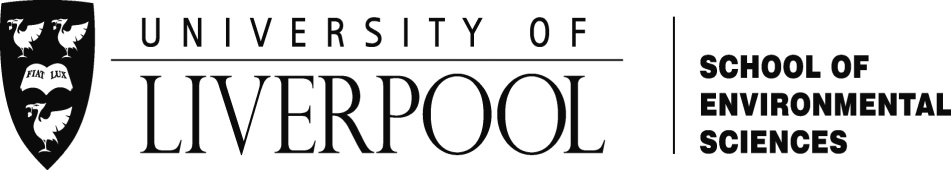  Research Centre for Marine Sciences Meeting Tuesday, 8th May 2012Doodson Room, National Oceanography CentreParticipantsMiguel Maqueda (MM), Karyn Morrissey (KM), Jonathan Sharples (JS), Ric Williams (RW) (Chair), Andrew Willmott (AW)ApologiesChris Frid (CF), Claire Mahaffey (CM), Andy Plater (AP), George Wolff (GAW)Agenda1.  Minutes of last meeting2.  Membership update3.  Activity update4.  Grants update 5.  Update on the cuts in NOC staff 6.  Implications/support from the University7.  NERC Doctoral training colleges8.  Climate Change Lobby Group9.  Stategic developments and funding opportunities10. Future Workshops11. AOB12 Date of Next Meeting1. Minutes of last meeting(a)  	The minutes of the meeting held on 2nd December 2011 have not yet been circulated.   	ACTION: YC to circulate as soon as possible.2. Membership update(a)	The original membership included engineering staff (Richard Burrows). As NOC staff are working on a joint Supergen (ESPRC) call with the School of Engineering it was agreed to invite Ian Poyntington, one of the engineers, to join the group. 	ACTION: RW to invite Ian Waddington from the School of Engineers to be a member of the group.3. Activity update(a) 	The Marine Symposium held on 26th /27th January 2012 went well.(b) 	Ocean Sciences Meeting Salt Lake City – 12 people from Liverpool attended this meeting in February 2012,	resulting in high quality lectureship applications.(c)		Sao Paolo Visitors - Phil Woodworth has arranged a return visit for the Sao Paolo visitors on 14th May 2012.(d)	Proudman Lecture 22/23rd May - Carl Wunsch (MIT and Oxford University) will present his lecture ‘The 		Atlantic Meridional Overturning Circulation, Its Nature, and Implications for Observations’ on 		Wednesday 23rd May.   RW/Chris Hughes will organise additional workshops around this.  	ACTION: AW/RW will arrange refreshments after the lecture and dinner on 23rd May.(e)	Lectureship presentations 29th /30th May - Attendance is requested at the presentations for the Ocean 	Sciences lectureship post to be held on 29th May in the Herdman Lecture Theatre.  The interviews will be 	held on 30th May and the interview panel will consist of Ric Williams, George Wolff and Chris Frid (Chair).4. Grants update(a) 	RW, CM and JS have submitted a Glider Call with a PhD studentship.(b) 	JS is involved in a Biochemistry consortium bid value £2.6M with an 80% FEC element.(c) 	NOC is  involved in a NERC whole sea shelf programme bid (seventh component).   There are three 		competing	proposals for this bid.   The outcome of the bid should be announced in September 2012.(d) 	JS and GAW are involved in a benthic bid.  There are two competing proposals for this bid.  (e) 	AW and other NOC staff involved in a Supergen Marine Renewables bid.   Three letters of intent have been 	Submitted.  Full proposals will be submitted in 6 weeks’ time.(f) 	Responsive mode – AW and other NOC staff are involved in an Arctic proposal.(g)	MM is writing a proposal jointly with a contact at Newcastle University for a Glider to be deployed in 	measuring around the UK.(h)	KM reported that the geographers are preparing bids jointly with Lancaster for PhD Scholarships (Fellows)	funded by the European Regional Structural Fund.   The PhD Fellows will be placed in SMEs in the 	Merseyside area to work on innovative environmental projects. There are 50 scholarships available.  SMEs 	will only be required to pay the PhD fees (£4K/year) for 3 years.  To qualify for this funding the SME must 	have a turnover of <£1M/year and have <50 employees.  Applications are acceptable from  franchises which 	earn <250K/year.  		   ACTION: KM will email AW with further details.5.	Update on cuts to NOC staff(a)	AW reported that a staff cost-cutting exercise was carried out within the Centre to meet NERC’s core 	funding savings target of £1.5M.  Staff cuts were determined by ranking staff against performance criteria. 	Two pools of staff were drawn up consisting of 16 lead scientists and 23 support scientists, and on 16th 	March 2012 staff at risk of redundancy were selected from the two pools.  During the process of selection it 	became clear that to radically reduce staffing to meet a savings target would put the Centre at risk 	of being unable to function, and only 7 lead scientists and 6 support scientists from Liverpool were 	identified as being  ‘at risk’.  In April 2012 NERC circulated a call for voluntary redundancies across all 	scientists in the Centre, with three scientists expressing interest.   NERC has offered to look for alternative 	jobs within the Civil Service for all ‘at risk’ scientists.  AW will discuss redundancy plans with all non-	volunteers by the end of May.    AW will also look at any part-time opportunities if there are funds available.	Regrettably this is not the only NERC centre to face cuts, and over the next two years the Centre will go to 	competitive funding.6.	Implications/support from the University(a)	RW has been impressed with that the calibre of the junior staff recruited to Liverpool during AW’s tenure 	and he regretted that they have not fared so well in this cost-cutting process.  He felt that the use of metric 	based reviews to determine cuts has resulted in Liverpool staff being hit harder than staff in Southampton, 	who follow a strategic mode of research rather than getting substantive papers out.  AW reported that the 	new NERC Chief Executive, Duncan Wingham, is sympathetic to the problems of chasing soft money and 	plans to increase core funding to the Centre.  There is one condition attached to this core funding, that NOC 	will be accountable to NERC for these funds.  RW has made the VC and Stephen Holloway aware of the staff-	cutting situation.  In terms of University support for ‘at risk’ staff, RW suggested that the University might 	consider offering high calibre staff an honorary appointment so that they would continue to have access to 	the Library.  The University might also provide support in applying for Fellowships and grant applications. 7.	NERC doctoral training colleges(a)	Southampton’s graduate school is held in high regard nationally and NERC would like to see this replicated 	elsewhere.   Although All NERC scholarships go through Southampton, the Liverpool centre is important to 	NERC’s strategy and there are no plans to move marine science from Liverpool.  RW would like to 	strengthen the University’s links with the Centre.  However, MM is concerned that the Centre’s links with 	the University are somewhat tenuous and that it does not have a central role within environmental sciences.  	He is also concerned that there might not be much University support for NOC at a high level.  RW 	assured MM that the University does recognise NOC’s skills and has recently set up six major research 	themes, one of which is supported specifically because of the presence of NOC.   AW reassured MM that the 	future of NOC is secure. (b)	AW will look at the Southampton model of recruiting PG students.8.	Strategic developments and funding opportunities	DTPs(a)	SISB at NERC has set up a Training Advice Group (TAG) which will be up and running by early June 2012.(b)	Four-year studentships will be the norm for DTPs starting in academic year 2014/15.  All students will have 	proper advanced course training with time at the end to get papers written up.  (c)	There will be two types of funding available in 2014/15: (a) responsive mode, and (b) an annual round of 	focused-training awards linked to specialist skills.(d)	Doctoral Training Partnerships will be awarded for five years with a timetable as follows:	Autumn 2012 – Announcement for applications	Spring 2013 – Closed for applications	Autumn 2013 – Awards (e)	KM recommends having a stronger branding for Liverpool to recruit students. (f)	RW envisages three different models for studentships: (a) Marine (b) Geophysics (Andreas), (c) Lancaster 	partnership (Chris Frid).(g)	Kirsty Grainger, NERC’s senior DPT administrator, will be visiting Liverpool to talk about DTP’s.  AW 	suggested that she should be invited to give a presentation, and that James Scorse from Bangor University 	who is also involved in DTPs, should be invited as well.   	ACTION: AW will invite Kirsty Grainger and James Scorse (Bangor) to a presentation.9.	Climate Change Lobby Group (attached).(a)	RW has received the attached invitation to be part of this group which appears to be simply a lobby group.  	ACTION: JG to check this out with Andrew Miller and report back.10.	Future Workshops(a)	The sea level workshop planned for July with Chris Hughes and Simon Holgate is deferred to later in the year.(b)	PSMSL will celebrate its 80th birthday this year.   There are workshops planned with a climate and sea level focus.11.	Any Other Business	None.12.   Date of Next Meeting	September 2012 – date to be confirmed.